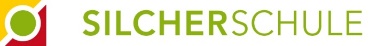 Anmeldeblatt Schulneulinge 2022/2023Angaben zum KIND  (bitte in Druckbuchstaben ausfüllen):Erziehungsberechtigte:                             Sorgerecht:  beide     Mutter     Vater                                             (bitte bei alleinigem Sorgerecht Sorgerechtserklärung beilegen)Gibt es weitere Notfall-Ansprechpartner? (z.B. Großeltern etc.)Anlagen:Besonderheiten (Krankheiten, Allergien):………………………………………………………………………………………………………..Wünsche:Ich möchte zusammen mit …………………………………….(Name, Vorname) in die Klasse.………………………………………………………………………Datum, Unterschrift ErziehungsberechtigteName: ………………………………….……..Vorname: ………………………………..Geburtsdatum: ………………………….……Geburtsort: ………………………………Staatsangehörigkeit ………………………….Muttersprache: ………………………….Konfession: …………………………….Teilnahme am Religionsunterricht: Ja                  NeinWenn JA*:*Diese Entscheidung gilt verbindlich für vier Schuljahre. In Klassenstufe 1/2 wird Religion konfessionell-kooperativ unterrichtet. Evg.               Röm. Kath.Anschrift des Kindes…………………………………………………………………………………………Welcher Kindergarten:Gruppe:…………………………………………………………………………………………MutterName, Vorname: …………………………………………………..VaterName, Vorname:………………………………………………Anschrift (falls abweichend)Anschrift (falls abweichend)Telefon: ……………………………………(Festnetz)                ………………………………………(mobil)               ………………………………………(geschäftl.)Telefon: ……………………………….(Festnetz)                ………………………………….(mobil)                ………………………………….(geschäftl.)Name: ……………………………………Vorname: ……………………………….Name: ……………………………………Vorname: ………………………………. Kopie Geburtsurkunde Nachweis Masernimpfung Zustimmung Datenschutz Sorgerechts-Erklärung